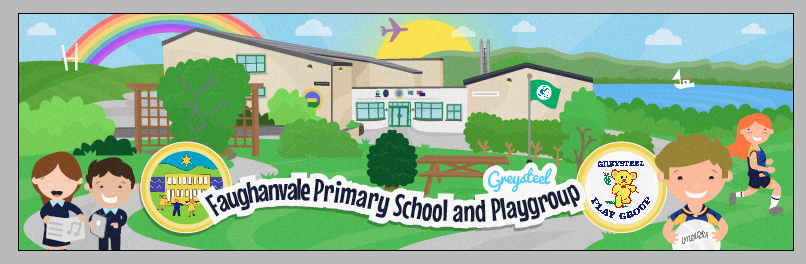 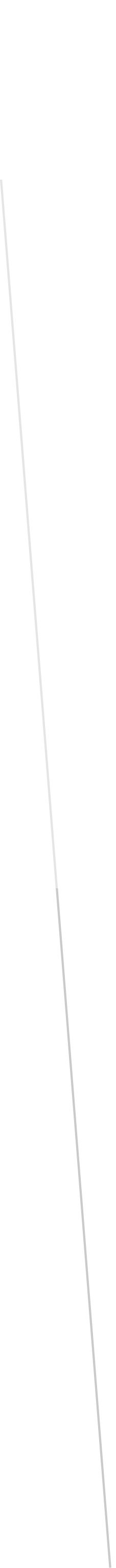 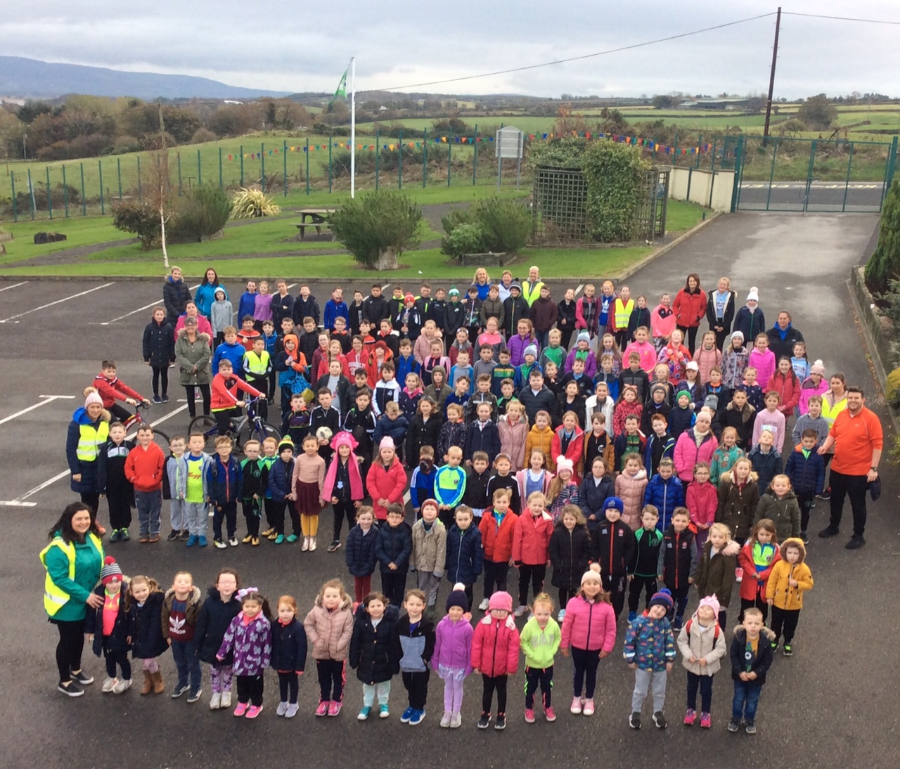 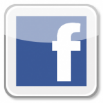                                         Faughanvale Primary School          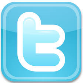                                     @FaughanvaleS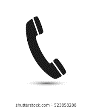   Tel: 02871810529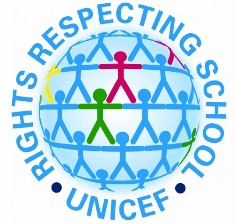 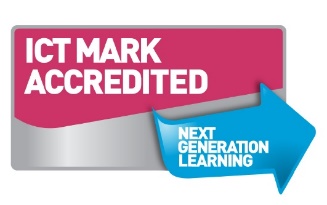 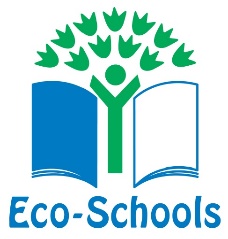 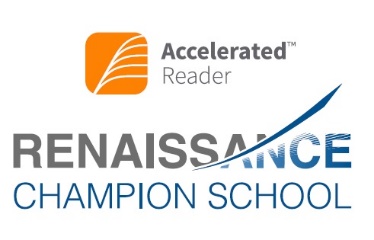 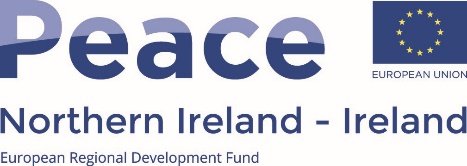 Faughanvale Primary school has a proud history of educating young people in our parish since before records were kept in the 1860s. When originally established it was a two roomed building located on the Dunlade Road and serving the needs of the mainly Catholic population of the area. Today we still pride ourselves on our rich Catholic heritage and as such we educate children of all faiths and traditions in a warm, caring and inclusive atmosphere, respecting each other’s differences and enjoying mutual respect.Our present school building, which is on the Vale Road, is well sign posted from the Clooney Road in Greysteel. It enjoys a prestigious location overlooking the beautiful Lough Foyle basin and the hills of Inishowen. All classrooms are well resourced to modern standards including Interactive Whiteboards, computers and i-pads. In addition, we have a Computer Room which is accessed by all classes in the school. In the spacious Assembly Hall pupils can enjoy PE. School productions are held annually there and this offers all pupils from P1 to P7 opportunities to develop their acting and singing talents. School meals are cooked in the modern kitchen on the premises and all children sit together for lunches or dinner in the Assembly Hall.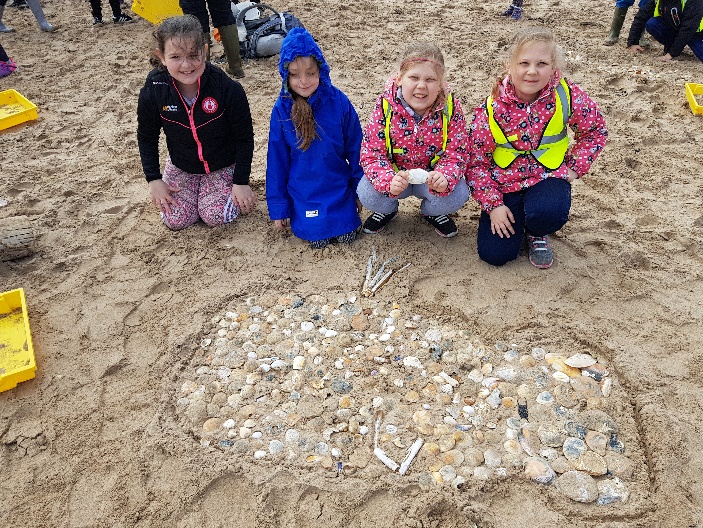 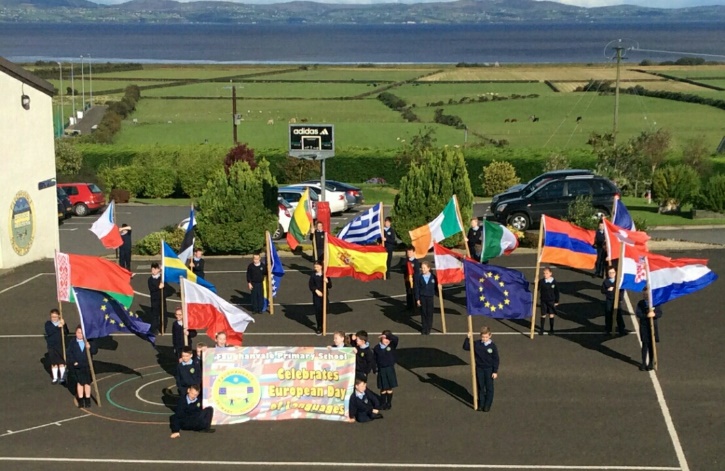 The school provides additional Literacy and Numeracy learning opportunities and for some children through Booster Support Groups. We also employ a Speech and Language Specialist to support learning in P1 and P2. Through our Extended Schools Funding we employ the services of North West Counselling.To facilitate working parents, we provide a Breakfast Club each morning form 8.00am and offer additional extended learning activities up to 5.45pm. Pupils from P1 to P7 enjoy a wide range of innovative after school activities, including sport, choir, art and craft, gardening, modern languages, yoga and piano. The success of the Choir, Cross Country, Gaelic and Netball teams over recent years has been a delightful bonus for all associated with Faughanvale Primary School.We have recently upgraded our pond and wild-life area and continue to listen to the children’s views as to what they would like to do to make optimum use of the school grounds, both for education and play.Children travel to school by a variety of means. Local children walk or cycle. Translink provides a free bus service to those who live beyond a 2-mile radius from the school and for whom Faughanvale PS is their nearest Catholic school. This includes Killywool, Coolagh, Carrichue, Walworth and Ballykelly. North Coast Community Transport provides a daily return service from Eglinton, Greysteel and surrounding areas.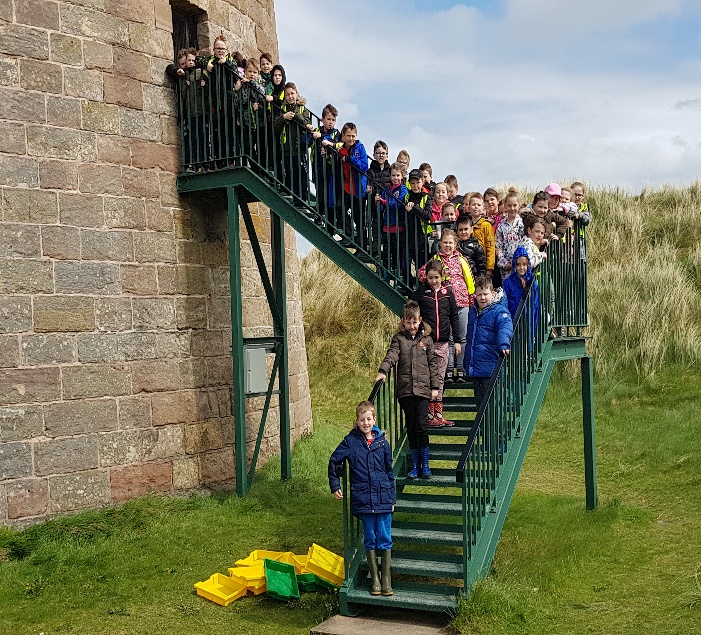 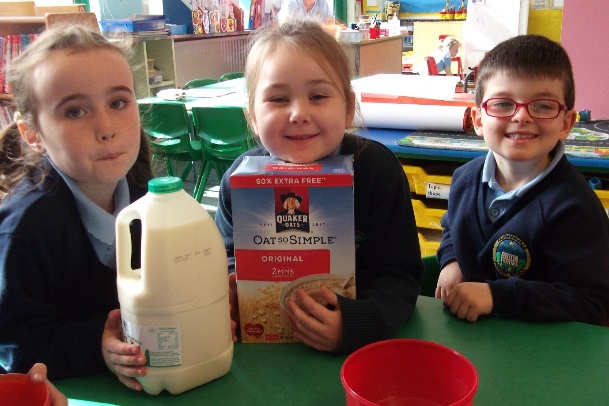 Here at Faughanvale we pride ourselves in delivering a well-planned Early Years Education.  In Primary one, our well-resourced play activities develop a child’s imagination and creativity through experimental play, making and doing.  Our class teaching takes an integrated, topic approach, where links are made throughout the subjects.  We enjoy a wide range of visitors to our class, throughout our Thematic Units.  A Speech and Language Therapist works with Foundation stage children, weekly, enhancing their listening skills and language development.  We benefit greatly from our small class sizes and teachers and children respect and encourage one another in the caring, supportive environment we have created.   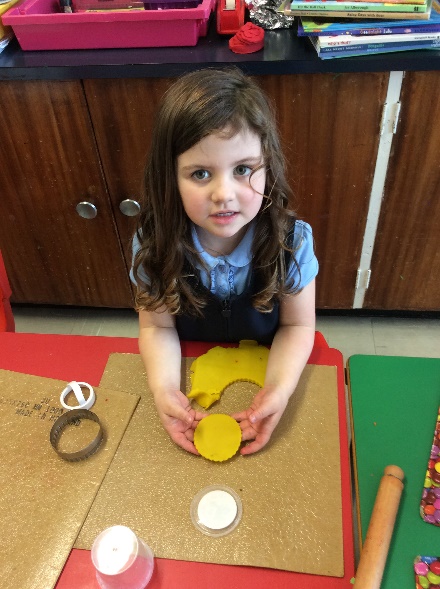 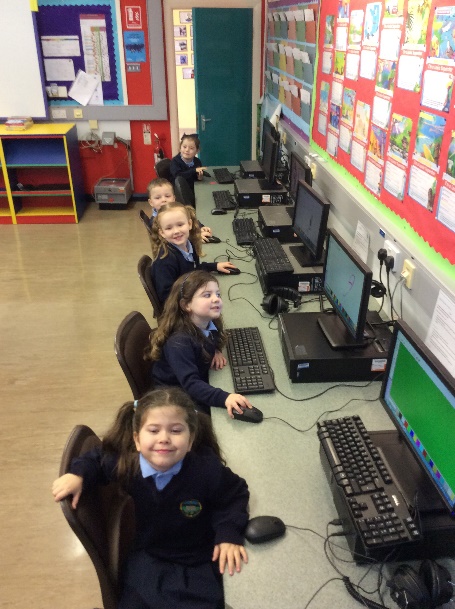 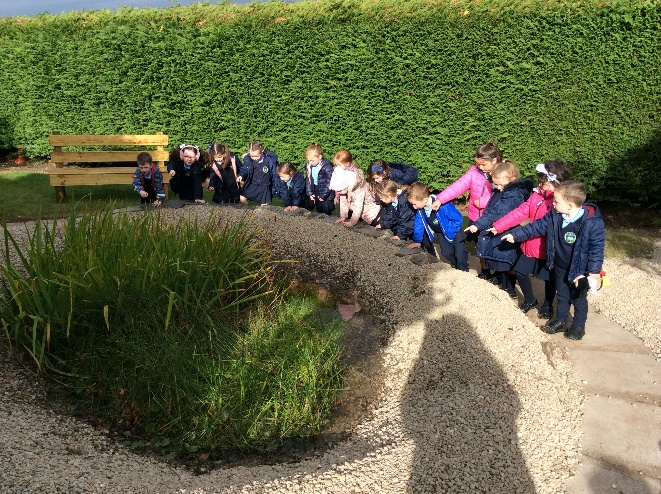 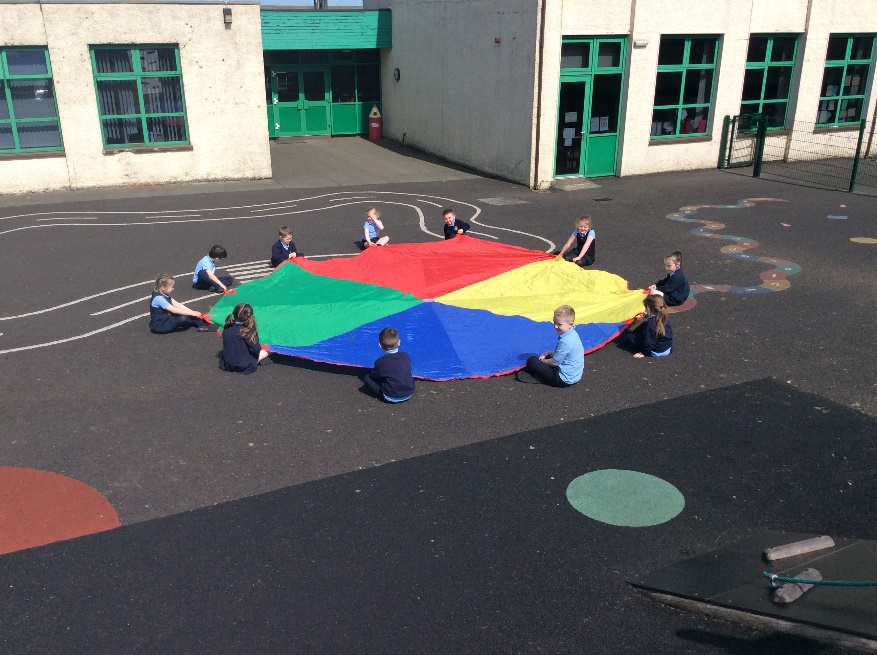 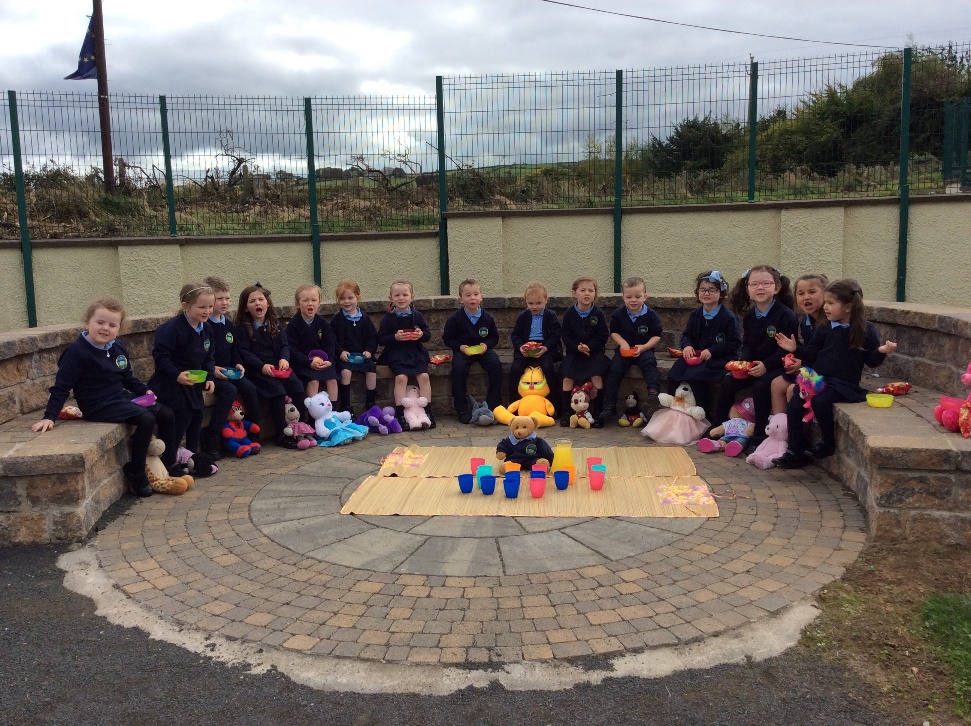 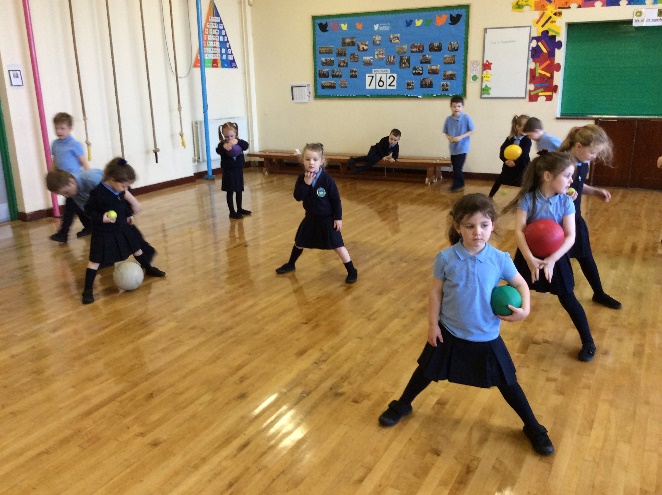 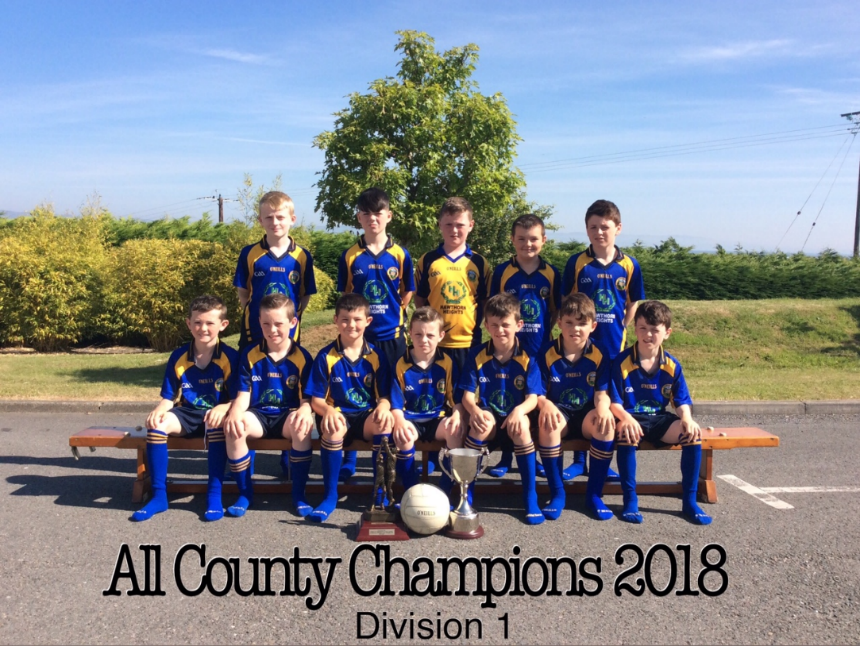 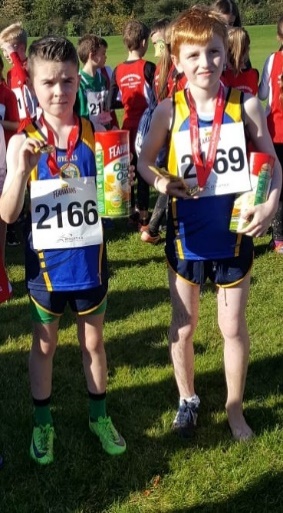 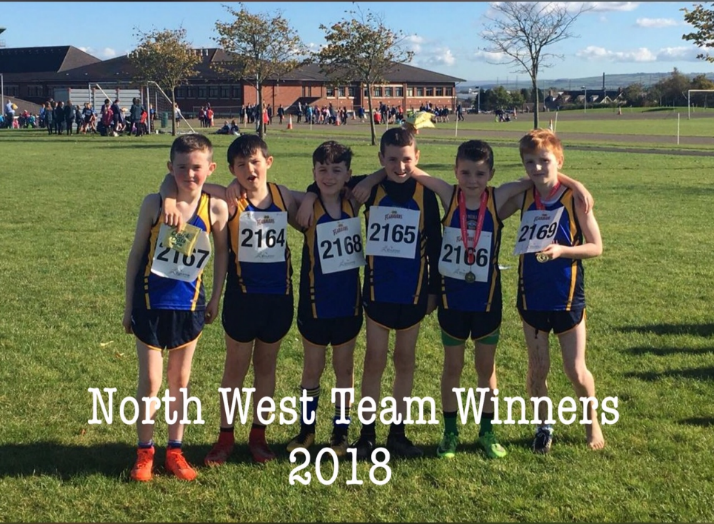 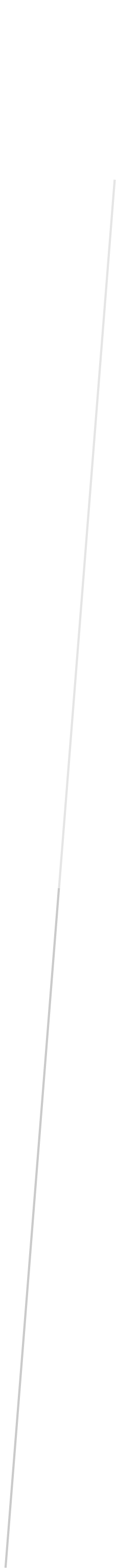 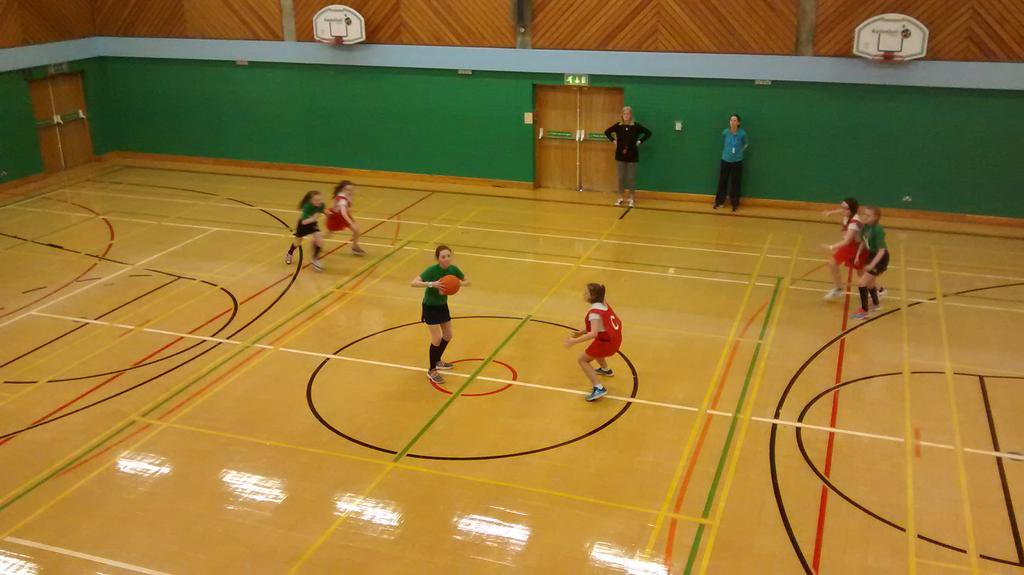 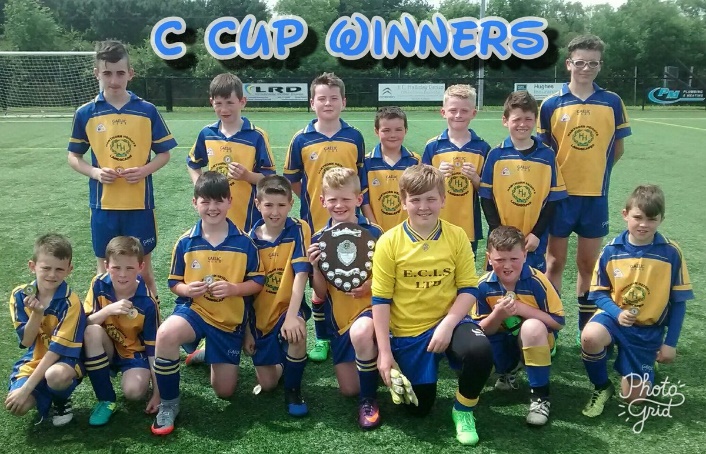 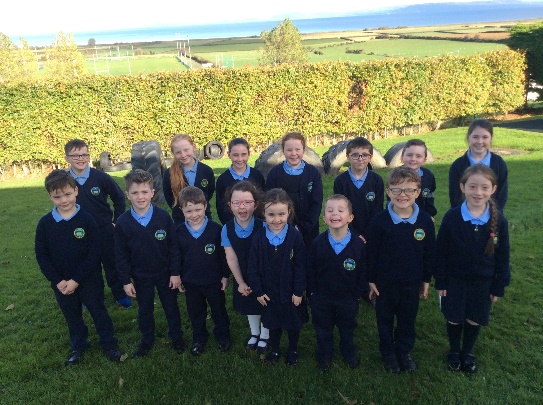 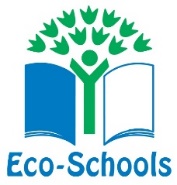 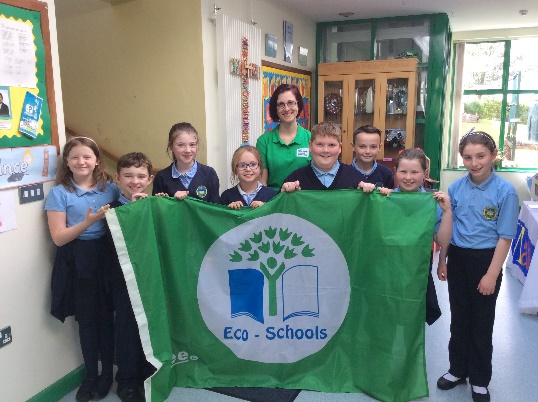 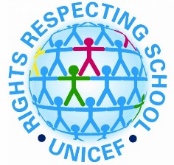 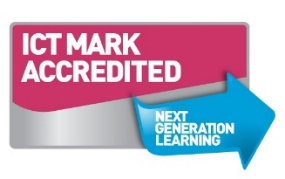 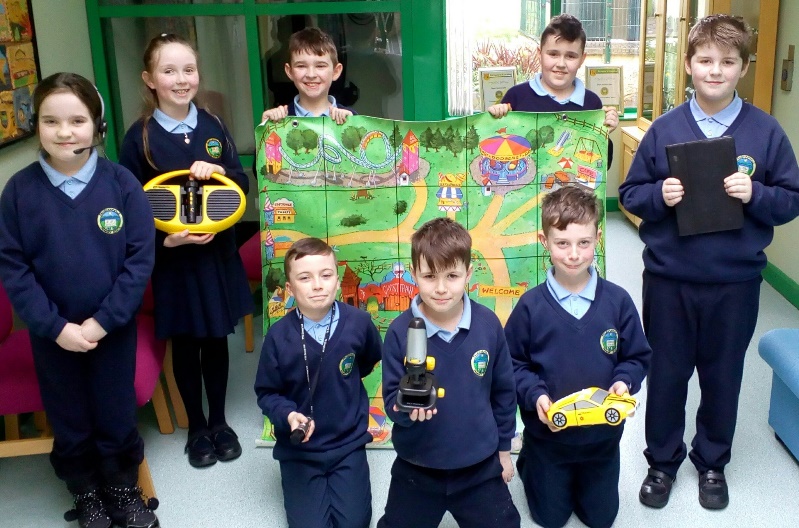 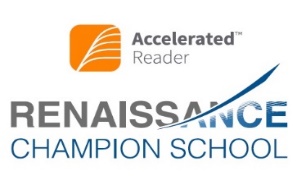 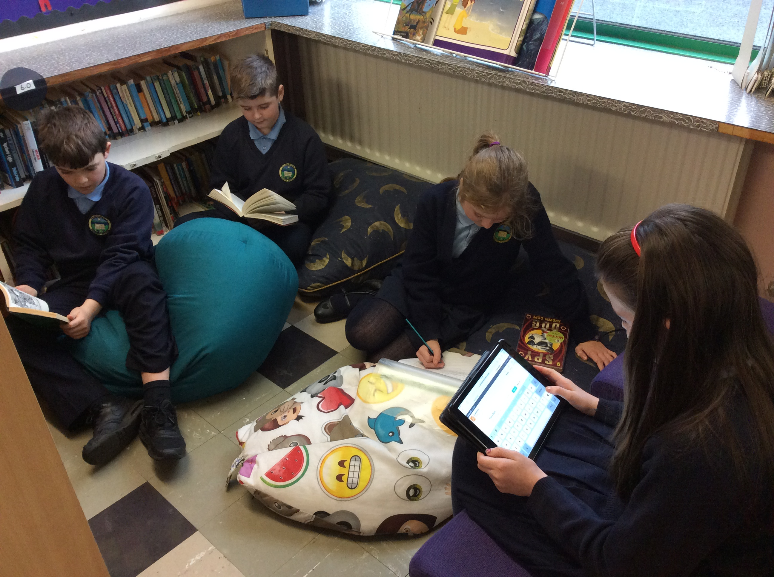 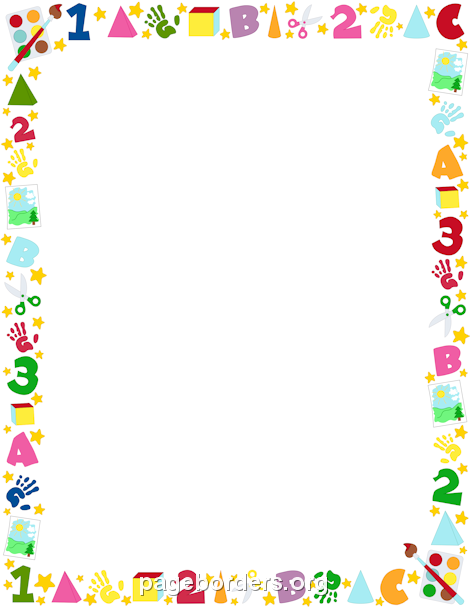 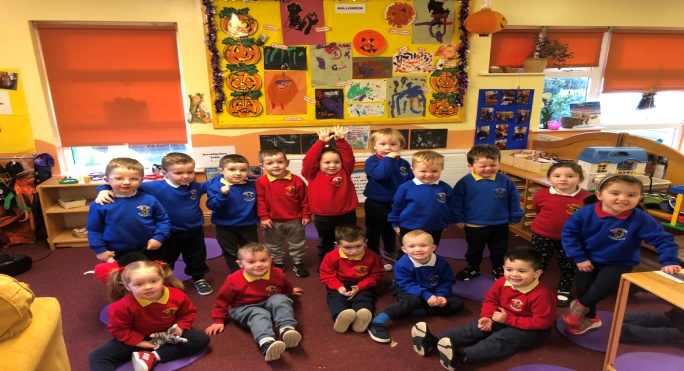 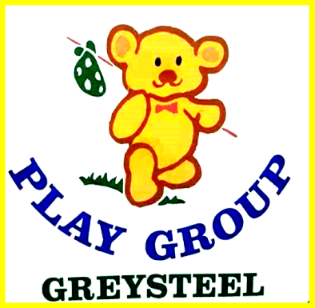 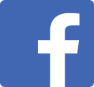                                                                               Morning SessionTel: 71811355                                                                9am – 12pm                                                                                                                                  Email:greysteelplaygroup@gmail.com                                     Monday – FridayIs your child due to start pre-school in September 2019?We have funded places available for children turning 4 between 2nd July 2019 and 1st July 2020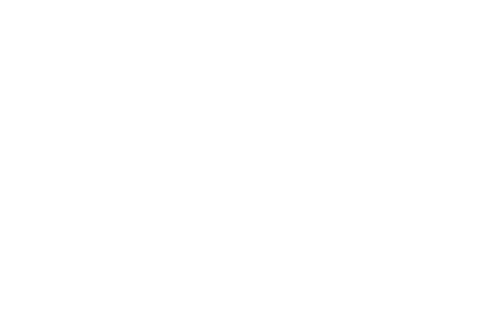 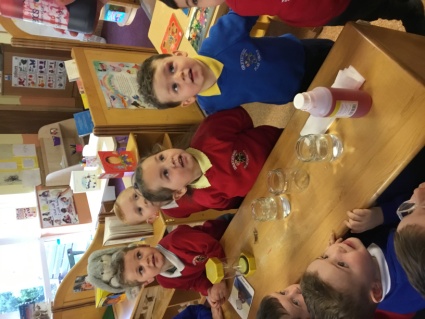 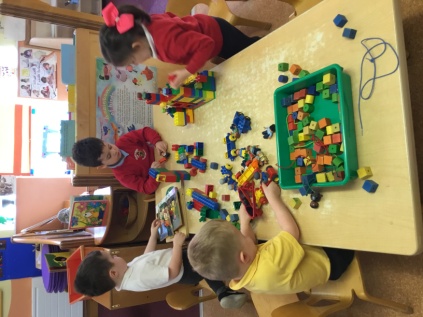 In 2015, we received an OUTSTANDING grade from the Department of EducationWe are registered with the Western Health & Social Care TrustOur staff are fully qualified, caring and experiencedWe welcome children from all cultures and traditions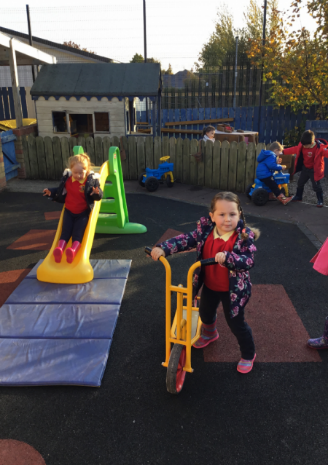 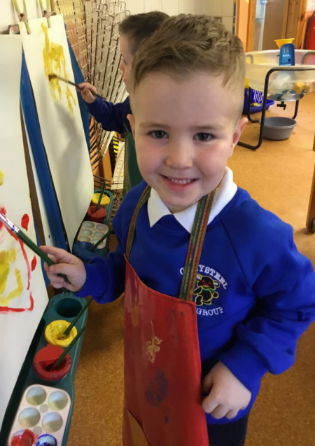 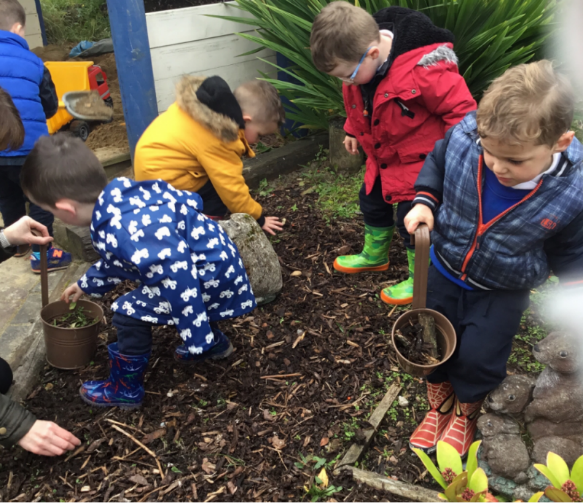 We are committed to the development of ‘The Arts’ curriculum which encompasses Music, Art and Drama. We ensure that our children have a full and rich experience in all strands of these subject areas.                  School Choir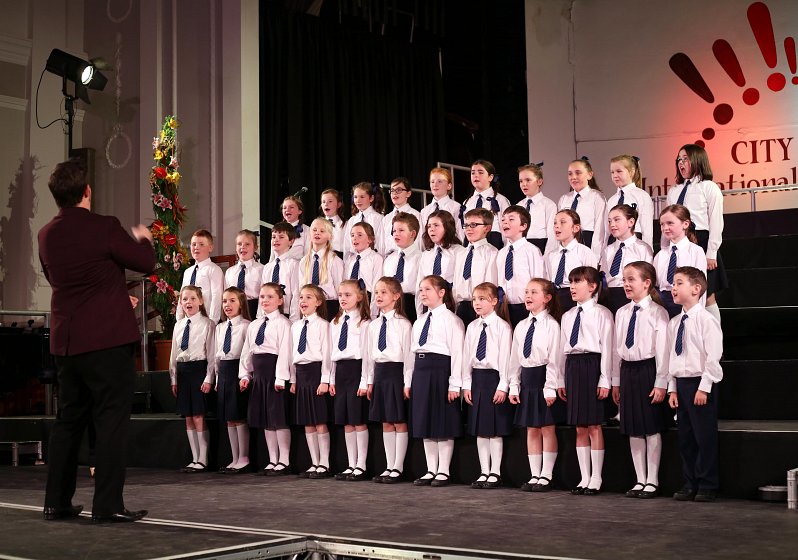 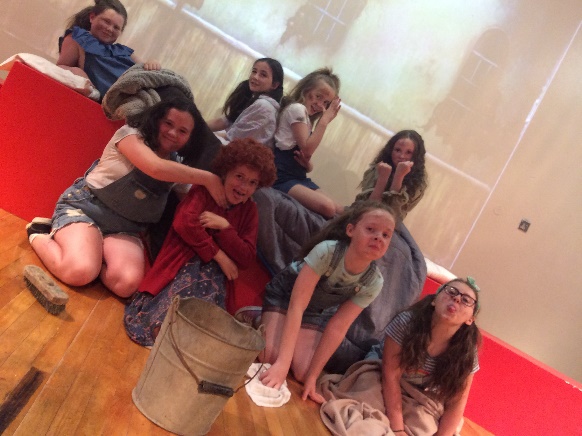 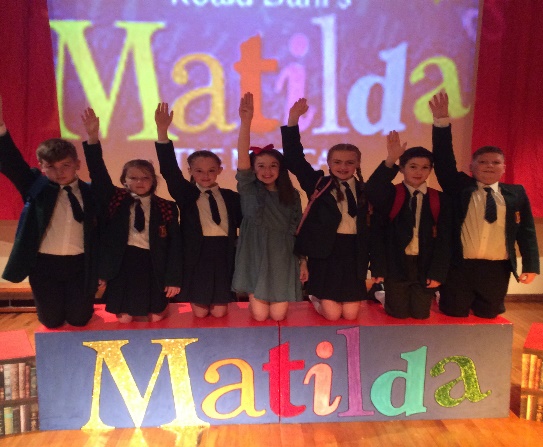 	                                                                                      School Productions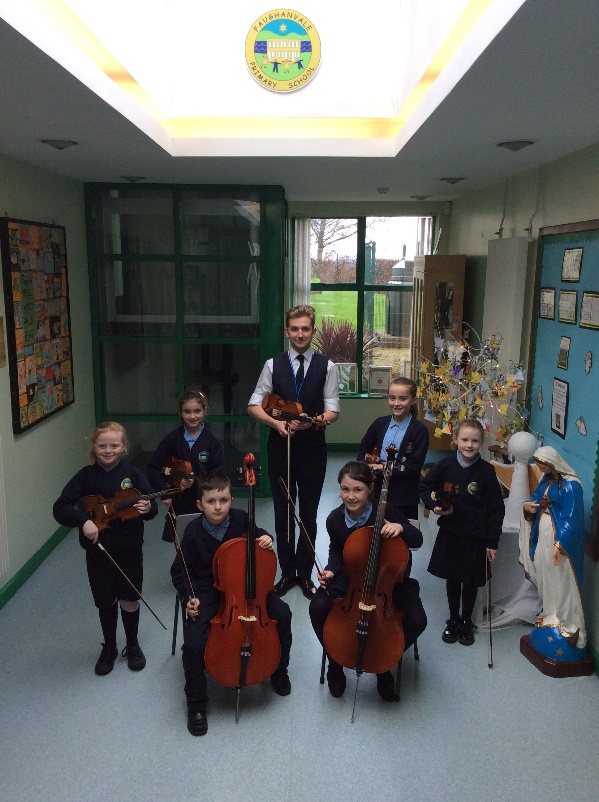 